Ich hatte mal ein ähnliches "Problem" nachdem ich zwischendurch mal mit My Phone Explorer synchronisiert hatte.

Meine Lösung damals war aufwendig hat aber funktioniert.

1. Kontakte und Kalendereinträge auf dem HTC löschen - nachdem ich vorher kontrolliert habe, das alle Einträge (Kontakte und Kalender) im Outlook richtig und vorhanden sind.

2. Alle Einträge noch mal im Outlook durch "kleine Änderungen" mit einem aktuellerem Änderungsdatum (als das Löschdatum von HTC) versehen.
Am besten zu sehen in der Listenansicht.

3. Bei HTC Sync Manager bei den Einstellungen (für Kalender und Kontakte) die Priorität auf PC einstellen

4. neu synchronisieren

EDIT:
Bzgl. deiner Bedenken, kann ich nur sagen:

Ich synchronisiere
- bis zu 3 verschiedene Adressen (Privat, Gesch. und Andere)
- bis zu 10 Tel./Fax. bzw. Handynummer
- bis zu 3 Emailadressen
- Geburtstag, Notizen sowie Userbild
je Kontakt

und alles wird im HTC zugeordnet!Zitat von FCpeter 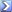 Hallo habe bei mir Outlook 2010 laufen und vermute dass es ein "Durcheinander" bei den einzelnen Feldern gibt die in Outlook 2010 enthalten sind und die HTC sync dann als neue Adresse erkennt.
Wäre das eine Erklärung ? 
Gruss Peter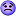 